Protokollsanteckning till Kommunstyrelsens sammanträde 2023-06-19:SP6: Svar på inbjudan till samråd – Vindpark i RångedalaVänsterpartiet har inget i sak att invända mot beslutsförslaget. Däremot är vi kritiska till att Borås Stad inte har skickat något formellt yttrande inom samrådstiden. Denna tog slut den 12 april 2023. Vänsterpartiet konstaterar att det har funnits gott om tid för staden att reagera och beklagar att så inte har gjorts.För Vänsterpartiet i KommunstyrelsenStefan Lindborg och Anne Rapinoja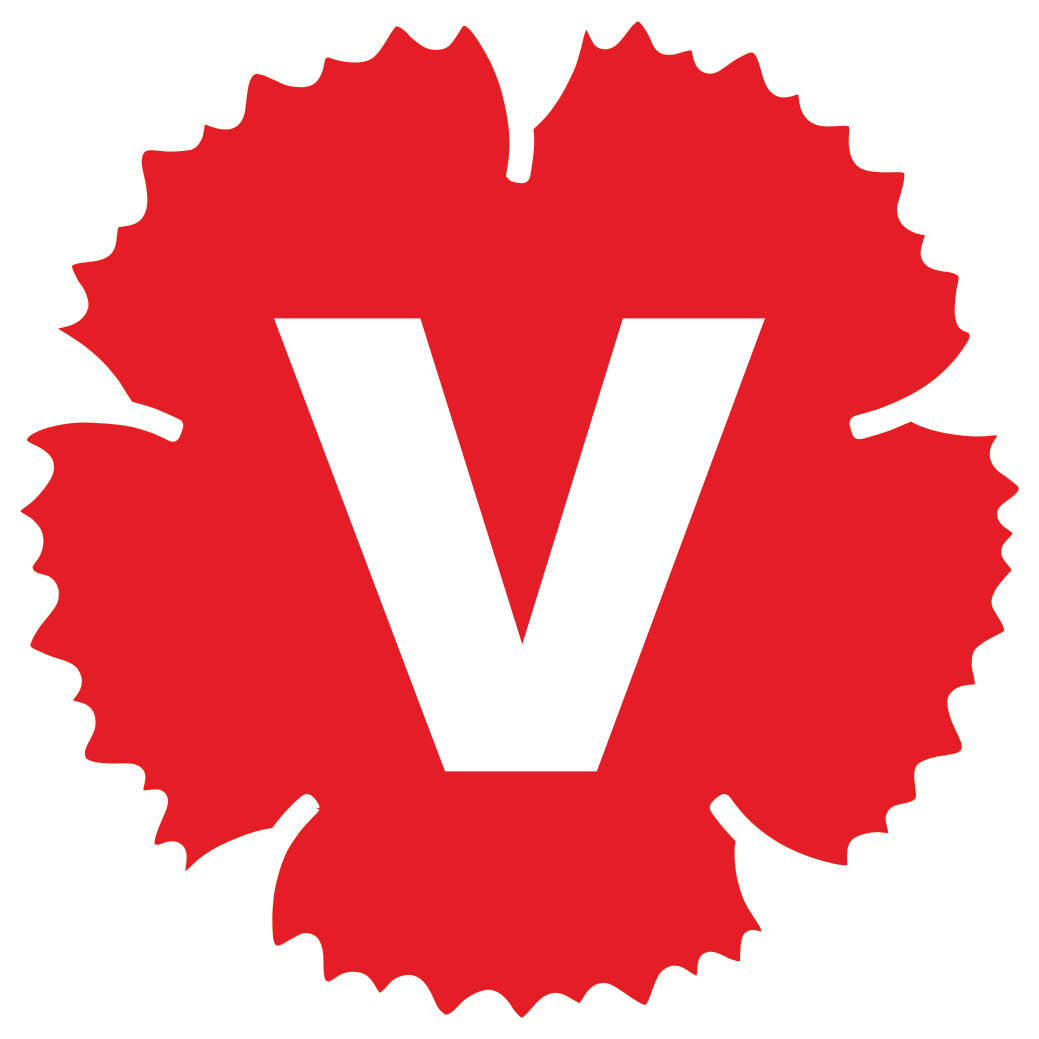 